УПРАВЛЕНИЕ ОБРАЗОВАНИЯАДМИНИСТРАЦИИ ТОМСКОГО РАЙОНАМуниципальное автономное Общеобразовательное учреждение«Зональненская средняя общеобразовательная школа»Томского района(МАОУ «Зональненская СОШ» Томского района)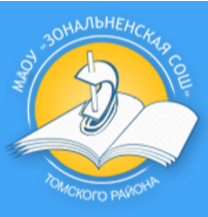 ФИП ТОИПКРОМетодический фестиваль«Навыки и компетенции XXI века»п. Зональная Станция16 марта 2020 г.НАВЫКИ И КОМПЕТЕНЦИИ XXI ВЕКА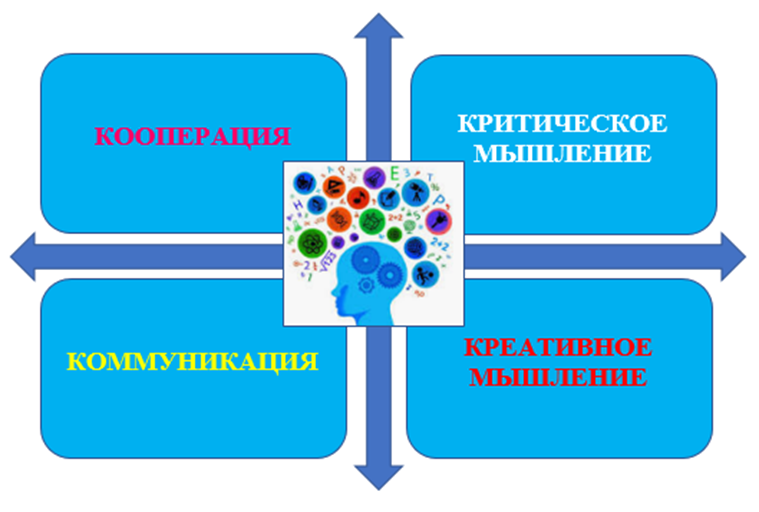 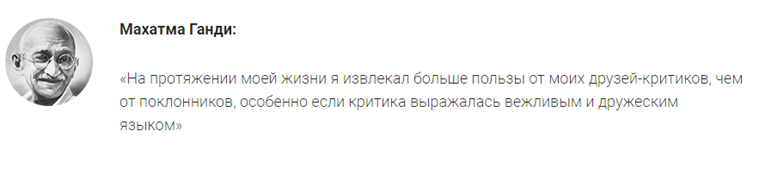 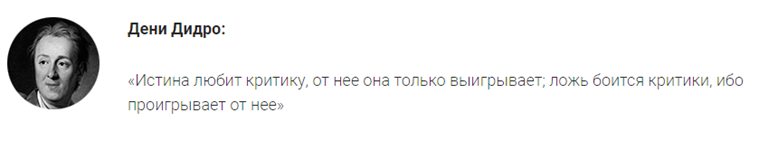 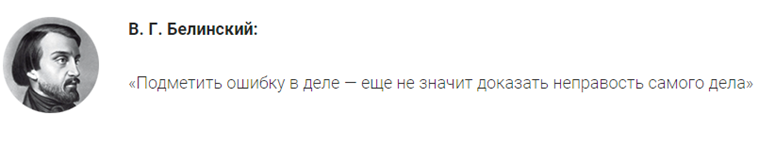 ПРОГРАММА ВремяФормат, тема выступленияФИО, должность спикера(ов)13.00-13.30Регистрация участников Модераторы:Власова Софья Андреевна, старшая вожатая; Ильяшенко Екатерина Викторовна, старшая вожатая13.30-13.50Вводная часть Фестиваля: интерактивная лекция «4К современного ребенка. Навыки и компетенции XXI века»Ламтева Юлия Сергеевна, заместитель директора по НМР, учитель начальных классов13.50-14.05Мастер-класс «Пересечение понятий. Формирование навыков и компетенций XXI века»Вотяков Геннадий Геннадьевич, учитель технологии;Мартемьянов Артём Николаевич, учитель физической культуры 14.20-14.35Мастер-класс «Пересечение предметных областей.  Формирование навыков и компетенций  XXI века » Негодина Инна Сергеевна, учитель географии14.35-14.50Мастер-класс «Пересечение теории и практики.  Формирование навыков и компетенций  XXI века» Лемешева Анна Николаевна, учитель английского языка14.50-15.05Мастер-класс «Пересечение историй.  Формирование навыков и компетенций  XXI века» Катарушкина Дарья Сергеевна, заместитель директора по ВР, учитель музыки; Власова Софья Андреевна, старшая вожатая; Ильяшенко Екатерина Викторовна, старшая вожатая15.05-15.30Заключительная часть: поведение итогов Фестиваля, рефлексивный анализМодератор:Ламтева Юлия Сергеевна, заместитель директора по НМР, учитель начальных классов